ВОЛОГОДСКАЯ ОБЛАСТЬ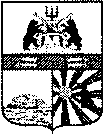 ГОРОД ЧЕРЕПОВЕЦМЭРИЯФИНАНСОВОЕ УПРАВЛЕНИЕРАСПОРЯЖЕНИЕ25.02.2020 № 19О внесении изменений в распоряжениефинансового управления мэрииот 17.12.2019 № 82В соответствии с решением Череповецкой городской Думы от 25.02.2020 № 17 «О внесении изменений в решение Череповецкой городской Думы от 19.12.2019 № 217 «О городской бюджете на 2020 год и плановый период 2021 и 2022 годов»:внести в приложение к распоряжению финансового управления мэрии от 17.12.2019 № 82 «Об утверждении Перечня и кодов целевых статей расходов городского бюджета на 2020 год и плановый период 2021 и 2022 годов» следующие изменения:1. После строки:дополнить строкой следующего содержания:2. После строки:дополнить строками следующего содержания:3. Строку:заменить строкой следующего содержания:4. После строки:дополнить строкой следующего содержания:Заместитель мэра города,начальник финансового управления мэрии                                                А.В. Гуркина«01 2 19 00000Модернизация инфраструктуры системы общего образования путем строительства и пристроя»«01 2 19 00110Модернизация инфраструктуры системы общего образования путем строительства и пристроя, за счет средств городского бюджета».«06 0 01 00110Повышение качества и безопасности товаров и услуг на потребительском рынке посредством проведения конкурсов среди предприятий сферы потребительского рынка, за счет средств городского бюджета»«06 0 02 00000Содействие кадровому обеспечению в сфере потребительского рынка, повышению профессионализма и квалификации работников06 0 02 00110Содействие кадровому обеспечению в сфере потребительского рынка, повышение профессионализма и квалификации работников, за счет средств городского бюджета».«18 1 02 70030Мероприятия по благоустройству и повышению внешней привлекательности города (реализация расходных обязательств в части обеспечения выплаты заработной платы работникам муниципальных учреждений для достижения целевых показателей)»«18 1 02 70030Мероприятия по содержанию и ремонту улично-дорожной сети города (реализация расходных обязательств в части обеспечения выплаты заработной платы работникам муниципальных учреждений для достижения целевых показателей)».«20 0 01 S3350Обустройство систем уличного освещения»«20 0 01 S3590Создание дополнительных мест для детей в возрасте от 2 месяцев до 3 лет в образовательных организациях, осуществляющих образовательную деятельность по образовательным программам дошкольного образования, за исключением расходов, предусмотренных на софинансирование субсидий из федерального бюджета».